Załącznik nr 2 do uchwały nr 72/2021z dnia 27 maja 2021 r. Senatu Uniwersytetu Medycznego w ŁodziZałącznik nr 4do Regulaminu Międzynarodowej Szkoły Doktorskiej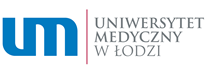 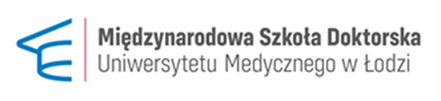 (WZÓR)Ocena jakości opieki naukowej za okres od (dd.mm.rr) …... do (dd.mm.rr) ......Assessment of scientific guidance for the period (dd.mm.yy) ...… to (dd.mm.yy) ….....1.  Podstawowe dane dotyczące doktoranta/ Basic data concerning PhD student2. Charakterystyka współpracy z promotorem (wynik 1 – bardzo nisko do 5 – bardzo wysoko)    / Description of cooperation with the Supervisor (score 1 – very low to 5 – very high)3. Charakterystyka współpracy z drugim promotorem (wynik 1 – bardzo nisko do 5 – bardzo wysoko)Description of cooperation with the 2nd Supervisor (score 1 – very low to 5 – very high)	.......................................			.....................................................................................................	      data/date	 			 czytelny podpis doktoranta/legible signature of PhD studentImię / imiona i nazwisko doktoranta/ Name/s and surname of PhD student:Dyscyplina/ Discipline: □ Nauki farmaceutyczne (Pharmacology and Pharmacy)□ Nauki medyczne (Medical Sciences) □ Nauki o zdrowiu (Health Sciences)Konto poczty elektronicznej doktoranta 
(w systemie e-doktorant)/ PhD student e-mail account (in e-doktorant system):Numer legitymiacji/ Student ID: Promotor rozprawy doktorskiej (1)/ PhD dissertation Supervisor (1):Promotor rozprawy doktorskiej (2)/ PhD dissertation Supervisor (2):Dostępność i czas poświęcany na współpracę z doktorantem/ Availability and time spent on cooperation with PhD studentOgólna kultura wzajemnych kontaktów i współpracy/ General culture of mutual contact and cooperation Sugestie i inspiracje naukowe udzielane przez promotora/ Suggestions and scientific inspiration provided by the SupervisorPomoc koncepcyjna przy prowadzonych studiach i badaniach eksperymentalnych, modelowych, ankietowych itp. / Conceptual assistance in conducted studies and experimental, model and survey research, etc. Poprawność współpracy przy przygotowywaniu publikacji wieloautorskich/ Properness of collaboration in preparation of multi-author publications Zaangażowanie w pomoc doktorantowi w pozyskiwaniu własnych grantów (zarówno z wewnętrznych, jak i zewnętrznych źródeł finansowania, np. Preludium)/ Involvement in assisting PhD student in acquiring own grants (both from internal and external sources of financing, e.g. Preludium)Umożliwienie doktorantowi partycypowania w projektach realizowanych w Jednostce/ Enabling PhD student’s participation in projects realized in their UnitOgólna ocena współpracy z promotorem/Overall assessment of cooperation with the Auxiliary Supervisor Inne komentarze lub opinie (opcjonalnie)/Other comments or opinions (optional) Inne komentarze lub opinie (opcjonalnie)/Other comments or opinions (optional) Dostępność i czas poświęcany na współpracę z doktorantem/Availability and time spent on cooperation with PhD studentOgólna kultura wzajemnych kontaktów i współpracy/ General culture of mutual contact and cooperation Sugestie i inspiracje naukowe udzielane przez drugiego promotora/ Suggestions and scientific inspiration provided by the 2nd Supervisor Pomoc koncepcyjna przy prowadzonych studiach i badaniach eksperymentalnych, modelowych, ankietowych itp./ Conceptual assistance in conducted studies and experimental, model and survey research, etc. Poprawność współpracy przy przygotowywaniu publikacji wieloautorskich/ Properness of collaboration in preparation of multi-author publications Zaangażowanie w pomoc doktorantowi w pozyskiwaniu własnych grantów (zarówno z wewnętrznych, jak i zewnętrznych źródeł finansowania, np. Preludium)/ Involvement in assisting PhD student in acquiring own grants (both from internal and external sources of financing, e.g. Preludium)Umożliwienie doktorantowi partycypowania w projektach realizowanych w Jednostce/ Enabling PhD student’s participation in projects realized in their UnitOgólna ocena współpracy z drugim promotorem/ Overall assessment of cooperation with the 2nd Supervisor Inne komentarze lub opinie (opcjonalnie)/ Other comments or opinions (optional) Inne komentarze lub opinie (opcjonalnie)/ Other comments or opinions (optional) 